Система формирования навыка работы с текстом на уроках русского языка в 1-4 классах.Виды заданийФормируемые умения и навыкиРезультат этапаБукварь  1 классСтр. 4-5 Тема : Мы теперь не просто дети, мы теперь -  ученики!- стихотворение- сюжетные картинки из жизни детейОбщее представление о тексте, особенности стихотворного текстаСоставление предложений по предложенным ситуациям, упражнение в создании собственных высказываний с опорой на рисунокВПР: умение соотносить представленную на картинке реалию и составленное высказываниестр. 11 Устная и письменная речь.- Рассмотри рисунок, расскажи, что ты увидел.- рассмотри рисунки . Составь по ним рассказ.Составление предложений по предложенным ситуациям, упражнение в создании собственных высказываний с опорой на рисунок.Составление рассказов по серии сюжетных картинок. Установление последовательности событий, причинно- следственных связей.ВПР: умение соотносить представленную на картинке реалию и составленное высказывание, составление плана.Стр. 12 Предложение.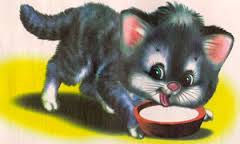 	  .		.Распространяем предложение.Составление предложений по схеме.ВПР: построение речевого высказывания заданной структурыстр. 14 Предмет и слово.Всё в мире имеет названия:Люди, игрушки, здания,Игрушки, цветы, планеты-Предметов без имени нету!Понимание прочитанного текста.Определение идеи текста.ВПР: понимание текстаСтр. 16 Звуки речи.-стихотворение о гласных и согласных звукахНахождение нужной информации, выделение ключевых слов.ВПР: поиск информации для ответа на вопросСтр. 18 УдарениеЗагадка - шарадаНахождение нужной информации, выделение ключевых слов.Стр. 25 Буква У	  .	У	курицы	  .       цыплята.		  .	У	кошки	           котята.А	у	собаки?Общее представление о тексте. Смысловое единство предложений. Заголовок как тема текста.Стр. 28загадкиНахождение нужной информации, выделение ключевых слов.Стр. 37У Ромы ара. Он мал. Роман наломал ветки. -На, ара, на!- выбери предложение к данной схеме.- есть ли у тебя какое-либо животное ? Расскажи, как ты заботишься о нм.Выделение высказываний в объеме предложения упражнение в создании собственных высказываний с опорой на жизненный опытСтр. 43Индюк надутый всем знаком,Но дружат с ним едва ли.Не важничай, чтоб индюкомТебя не называли.- прочитай стихотворение. Определи его главные строчки.Умение определять основную мысль текстаВПР: основная мысль текстаСтр.52               Рыболовы.   Вова и Иван были на пруду. Они ловили рыбу. С ними был кот Барсик. Он лапой ловил рыбу, но упал в воду. Вова вынул кота. А Иван дал коту рыбку.- объясни название текстаПонимание прочитанного текста.Тема текста, отражение темы в заголовкеВПР: понимание текстаСтр. 60Катя, красивая, Костя,  книга, купил.- восстанови предложение, изменяя где нужно слова. Какие возможны варианты?- восстановление деформированного предложения- установление связи словСтр. 64Вадиму подарили малыша дога. Назвали дога Лорд. Он вырос и стал умным псом. Лорд будит Вадима по утрам, приносит тапки и поводок. Вадим кормит Лорда и выводит на прогулку. Вадим во двор – и собака туда. Вадим домой – и Лорд за ним. Лорд стал другом Вадима.- выбери название к тексту: «Дог», «Вадим и Лорд», «Друзья»Понимание прочитанного текста.Тема текста, отражение темы в заголовкеВПР: понимание текста текстаУмение озаглавить текстСтр. 71Около школы построили новый стадион. Там мы проводили спортивный праздник. Выступала и наша команда. Мы прыгали в высоту и в длину, играли в футбол. Наш класс выиграл главный приз-кубок. Другим командам дали грамоты. Мы дружим со спортом .- озаглавь текст.Понимание прочитанного текста.Тема текста, отражение темы в заголовкеВПР: понимание текста текстаУмение озаглавить текстСтр. 89 Текст « Под грибом»- продолжи сказку- назови всех героев сказкиПересказ с опорой на иллюстрациюНахождение информации из текста, представленной в явном видеСтр. 94 На лугу мы увидели первые весенние цветы. Радостные мы прибежали домой  и рассказали маме. Она хитро улыбнулось и сказала:- А я вам сейчас покажу другие цветы.  Мама вернулась в комнату с большой корзиной. Мы с нетерпением заглянули в нее…   Там на тоненьких ножках-стебельках качались желтые пушистые шарики. Они тихо попискивали.   Мы узнали эти цветы. А ты?- Ответь на вопрос. Какое предложение в тексте помогло тебе ответить?Нахождение информации из текста, представленной в неявном виде.ВПР: нахождение информации для ответа на вопросПропись № 1Стр. 34 Ученику – удача, учителю – радость.Понимание прочитанного текста.Пропись № 2Стр. 12Эмма мала. Она умна.Наум мал. Он налил молока.Умение правильно употреблять форму рода.Замена слов , чтобы исключить повтор слов в тексте .стр. 63рыбу, Фрол, выловилВосстановление деформированного предложенияПропись № 3Стр. 10Кто купил аквариум?Составление и запись ответа на вопросВПР: поиск информации для ответа на вопросПропись № 4Стр. 6Яша и Таня взяли санки.----------------------------- Ребятам весело зимой.Восстановление текста. Установление причинно-следственных связей.Стр. 31Какой у тебя друг? Напиши.Составление предложения по предложенной ситуации.ВПР: построение речевого высказывания заданной структурыСпутник букваря.Стр. 9- Кто мог написать это письмо?Нахождение информации из текста, представленной в неявном виде.Стр. 23«Гадкий утёнок»- Объясни название сказки.Понимание прочитанного текста.Определение идеи текста.Стр. 28«Приключение Незнайки и его друзей»- сравни описание костюма Незнайки с иллюстрацией в букваре.Нахождение информации из текста, представленной в явном виде. Соотносить реалию представленную на картинке с текстом.Стр. 49« Птичий базар»- О каких птицах говорится в стихотворении?Нахождение информации из текста, представленной в явном виде.Стр. 57-Как можно озаглавить текст?Определение темы и озаглавливание текста.Стр. 70«Где обедал воробей?»- сравни текст стихотворения с текстом «Зоопарк» в букваре. О каких животных говорится в обоих текстах?Сравнение текстов, нахождение нужной информацииРусский язык 1 класс.Стр. 6-7 Тема : « Слово и предложение»Выделение высказываний в объеме предложения.Смысловое единство слов в предложении.Восстановление деформированного предложения.Стр. 8-9Тема: « Предложение и текст»Упр.1 Какую запись можно назвать текстом?Упр. 2 Как бы ты озаглавил текст?Упр. 3 Озаглавь текст одним из данных предложений.Упр. 4 Спиши, расставляя знаки препинания.Признаки текста.Тема текста . Отражение темы в заголовке.Восстановление деформированного текста.Определение идеи текста , отражение ее в заголовкеВычленение из текста предложений.Стр. 23Упр. 4 Они радуются весне. Стоят теплые дни. Весело чирикают воробушки.Установление причинно-следственных связей.Восстановление деформированного текста.Стр. 35 упр. 5Побежали по лесу первые весенние ручейки. Один из них встретил на своем пути норку ежика. Холодный ручеек забрался в постельку ежа и разбудил его.-придумай и запиши название к тексту.- пофантазируй, что могло дальше произойти с ежиком.Определяют тему и озаглавливают текстПридумывают продолжение истории.Стр. 45 упр. 5Вычленение из текста предложений.Стр. 51 упр. 6- найди и выпиши предложения, которые являются ответом на вопрос : « Как ведут себя зайчата после еды?»Выбор нужного материала из текстаВПР: поиски информации для ответе на вопросстр. 89 упр. 5  Весна. Вокруг много воды, света и птичьих голосов. Стайками , вереницами и в одиночку возвращаются на родину птицы. Их здесь очень ждут!- выбери название к тексту : Весна. Птицы. Прилёт птиц. Определяют тему текста, отражение ее в заголовкеКонтроль на конец года:Различают основные средства языка- слово, предложение, текст.Вычленяют из текста предложения.Пользуются простыми формулировками речевого этикетаСоставляют и записывают ответ на вопрос.Составляют и записывают небольшой текст из 2-3 предложений ( с опорой на ключевые слова)2 классЧасть 1Стр. 8 упр. 3Уточни значение названия «Русский язык», прочитав текст.    Много языков на Земле. И каждый язык для кого-то родной. Русский язык- родной язык русского народа. Русский язык понимают все народы, живущие в России.- выпиши главное предложение о русском языкеОпределение основной мысли (идеи) текста. Способы выражения идеи в предложении.ВПР: определение основной мысли текстаСтр. 21 упр. 4Выпиши предложение о создателях славянской письменности.Выбор нужного материала из текстаВПР: поиск информацииСтр. 47 упр. 12Рассмотри рисунок. Какое название модно дать рисунку?Составь и запиши по рисунку несколько предложенийТема текста, роль заголовка.Создание текста с определенной речевой задачей на тему.ВПР: умение соотносить представленную на картинке реалию, составлять предложения.Стр. 51 упр. 4Сравни записи. Какая из них является текстом?Признаки текста, смысловое единство структурных частей.Стр. 51 упр. 5 Прочитай текст. О чем он? Сколько в тексте предложений? Озаглавь текст. Спиши , разделяя на предложения.Тема текста, роль заголовка.Вычленение из текста предложений.Стр. 51 упр. 6Помоги девочке, которая написала эти предложения, последовательно рассказать об увиденном. Запиши рассказ. Озаглавь .Тема текста, роль заголовка.Установление причинно-следственных связей.Восстановление деформированного текста.Стр. 58-59Мастерская слова. Учимся пересказывать и создавать тексты.Понимание прочитанного текста.Тема текста, роль заголовка.Пересказ текста по готовому вопросному плану.Составление рассказа по серии картинок.Создание текста с определенной речевой задачей.Использование этикетных формул.Составление текста  письма.Осознание цели высказывания.ВПР: понимание текста, составление плана, поиск информации , необходимой для ответа на вопрос, построение речевого высказывания.Стр. 63 упр. 5Попробуй исправить речевые недочеты. Запиши предложения в исправленном виде. Редактирование текста.Стр. 76- 77 Тема: «Ежели вы вежливы»Использование этикетных формул.Составление текста  письма.Стр. 78-79Мастерская слова. Учимся пересказывать и создавать тексты.Понимание прочитанного текста.Тема текста, роль заголовка.Составление  текста описания, используя прием сравнения, его композиционные особенности.Стр. 84 упр. 13Выпиши из текста предложения, в которых разъясняются значения  слов Отечество, Родина.Выбор нужного материала из текстаВПР: поиск информацииСтр. 85 упр. 15Напиши ответы на вопросы.Составление высказывания как продукта речи и запись предложений.Стр. 94 упр. 8Есть ли недочеты в тексте?Редактирование текста.Стр. 95 упр. 13Прочитай вопросы. Из слов в скобках составь ответы. Получается рассказ? Запиши его. Продолжи рассказ так, чтобы в конце его модно сказать: «Больше кот в роще не появлялся.»Составление предложений из набора слов.Создание текстов с определенной речевой задачей .Стр. 109 упр. 23Прочитай текст, определи его части по плану.Попробуй передать письменно содержание каждой части своими словами.Работа с текстом с двумя микротемами.Стр. 125 упр. 27Составь текст по рисунку, озаглавь его, запиши.Составление текста – повествования по рисунку, его композиционные особенности.Стр. 127 упр. 4Запиши текст под диктовку. Как можно его продолжить ? Запиши.Создание текстов с определенной речевой задачей .Контроль 1 полугодие:Озаглавь текст.Определение границ предложений.Стр. 134-135Мастерская слова. Учимся пересказывать и создавать тексты.Прогнозирование  содержания текста по заголовку.Прогнозирование содержания текста по готовому плану.Установление соответствия заголовка, плана и содержания текста.Использование этикетных формул.Создание текста поздравления.Осознание цели высказывания.Часть 2Стр. 5 упр. 6Представь , что тебе нужно рассказать о зимних каникулах. Какие важные (ключевые) слова ты обязательно используешь в своих воспоминаниях? Запиши их.Создание текстов с определенной речевой задачей на тему. Подбор слов по теме текста.Создание текста с опорой на ключевые слова.Стр. 11 упр. 4Прочитай и определи тему текста.Какое из названий больше подходит.Понимание прочитанного текста.Тема текста, роль заголовка.Стр. 12 упр. 1Умеешь ли ты понимать смысл прочитанного?Можно ли прочитанное назвать текстом ? Какой заголовок точнее отражает тему?Понимание прочитанного текста.Признаки текста.Тема текста, роль заголовка.Стр. 13 упр. 4Вчитайся в текст. Сколько частей в тексте?Текст с двумя микротемами. Определение микротем. Составление плана.Стр. 16 упр. 11Как нужно изменить порядок предложений и частей, чтобы получился текст?Восстановление деформированного текста. Деление текста на части. Абзац.Стр. 18-19Мастерская слова. Учимся понимать, передавать и создавать тексты.Упр. 1    А в лесу мороз кружева развесил – ни пером описать, ни в сказке сказать! Невзначай зацепишь плечом- летит на шапки алмазная пыль.    Была летом земля цветная: у каждого пригорка, у каждой низинки – свой цвет. А теперь вокруг всё бело, и сделалась земля одинаковой. Пусто, голо, морозно.Сравнение текстов. Понятие широкой и узкой темы. Влияние идеи текста на его содержание.Определение идеи текста выраженной в неявном виде.Стр. 29 упр. 20    Танюша наготовила еды и понесла в птичью столовую.   К кормушке слетелись синички, воробьи. Прилетел и снегирь в красной рубашке. Голодные птицы быстро клевали корм.    Рядом важно прохаживалась ворона, дожидаясь совей очереди. Таня с улыбкой смотрела на птиц.- изложи текст письменно- упр. 21 Какой пословицей лучше закончить текст?Добрый человек, как солнышко, всякий возле него греется.Доброе слово лучше мягкого пирога.Не робей, воробей, держись орлом.Деревья смотри в плодах, а человека в делах.Определение идеи текста выраженной в неявном виде.Стр. 33 упр. 12Отражена ли в заголовке тема текста?О чем говорится в каждой части? Тема текста, роль заголовка.Текст с несколькими  микротемами. Определение микротем. Составление плана.Стр. 45 упр. 6Спиши текст, выделяя предложения и смысловые части.Текст с несколькими  микротемами. Определение микротем.Стр. 65 упр. 17 и 18Изложение текста по готовому плану.Стр. 72-73Мастерская слова.Создание текста письма. Структурные особенности текста.Стр. 76 упр.1 Помогают ли выделенные слова понять смысл текста?Определение ключевых слов текста.Стр. 92 упр. 13Составь и запиши ответ на вопрос задания, используя слова и фразы из текста.Выбор нужного материала из текста.ВПР: поиск информации для ответа на вопросСтр. 112 упр. 1Распространи мысль в предложении.Установление связи слов в предложенииСтр. 116-117Мастерская словаТекст с двумя – тремя микротемами.Деление текста на части.Определение ключевых слов каждой части.Изложение текста с опорой на ключевые слова.Стр. 119 упр. 4Выбери и запиши две информации о «профессиях» собак.Выбор нужного материала из текста.ВПР: поиск информацииСтр. 127 упр. 4Как можно озаглавить? Сколько смысловых частей? Почему даны в такой последовательности?Выпиши описание произведения природы –Столбы.Тема текста, роль заголовка.Текст с несколькими  микротемами.Установление причинно-следственных связей.Выбор нужного материала из текста.Контроль:Вычленение из текста предложенийУстановление связи слов в предложенииОпределение темы и озаглавливание текста ( с одной микротемой)3 класс1 частьСтр. 6 упр.1Знакома ли тебе ситуация , изображенная на рисунке? Какие слова и сочетания слов тебе понадобятся для ее описания? Опиши устно.Составление  текста описания, по опорным словам.ВПР: умение соотносить представленную на картинке реалию, составлять предложения.Стр. 6 упр. 3Составь и запиши ответ на вопрос : « Почему сентябрь можно назвать новогодним месяцем?»Выбор нужного материала представленного в неявном виде.ВПР: поиск информацииСтр. 14 упр. 30Какова тема текста?     Моржонок Нюрка любила больше всего лежать. Я решила выводить ее на прогулку. На мой зов Нюрка нетерпеливо кричала, но никак не хотела выходить из клетки, тогда я стала манить ее рыбой. За каждый сделанный шаг давала кусочек. Так стали уходить все дальше и дальше.Тема текста, отражение темы в заголовке.Стр. 21 упр. 53Почему одна из улиц в центре Москвы называется Солянка?Выбор нужного материалаВПР: поиск информации для ответа на вопросСтр.30 упр. 84Определи предложения в составе текста.Вычленение из текста предложений.Стр. 31 упр. 85Прочитай. Чем удивил автора описываемый период осени?Можно ли назвать это описание текстом?Определение идеи текста выраженной в неявном виде. Способы выражения идеи в предложении текста. Композиционные особенности текстов описания.ВПР: определение основной мысли текстаМастерская слова. Учимся воспроизводить текст ( описание) с прогнозированием его содержания.Прогнозирование содержания текста по заголовку. Прогнозирование каждой части по плану. Композиционные особенности текстов описания. Работа с  текстом описанием, в котором используются  сравнение, метафора.Формирование умения закончить текст , продолжив авторскую мысль. Изложение текста по готовому плану.Стр. 54 упр. 49 Точно ли подобран заголовок к тексту?Определение темы и основной мысли по заголовку.Стр. 76-77 тема : «Текст»Упр.117Дима: - Снег идет!Настя:- Вы только посмотрите… Вся земля побелела! Снежинки планируют, как парашютики! Зима пришла.Какова тема обоих высказываний? С помощью какого средства языка ее выразил Дима? Настя? У кого получилось более подробное сообщение?Упр.118  Что значит озаглавить текст? Обсудите, какой заголовок лучше подходит к тексту.Упр. 119 Легко ли сразу определить тему такого текста? Сколько частей в тексте? О чем каждая? Соответствует ли содержанию текста такой план?Сравнение признаков предложения и текста. Определение средств выразительности речи.Тема текста, отражение ее в заголовке.Определение идеи текста выраженной в неявном виде. Деление текста на части, определение основной мысли каждой микротемы. Выражение идеи в заголовке.ВПР: составление плана, определение основной мысли.Стр. 78-79 Тема : Повествование. Описание. Рассуждение.Композиционные особенности текстов описания, повествования, рассуждения.Стр. 80 упр. 129 О какой истории  поведал художник? Составьте рассказ, запишите его. Какой тип текста вы использовали?Упр. 130 Можно ли предположить тип текста по его началу.Составление рассказа по серии картинок. Составление текста повествования, его композиционные особенности.Прогнозирование содержания текста по его началу. Композиционные особенности текстов разного типа.Мастерская слова. Учимся излагать (воспроизводить) содержание текста. Стр. 86-87Композиционные особенности текстов разного типа. Тема текста , отражение темы в заголовке. Деление текста на смысловые части, определение микротем каждой части, составление плана, изложение по готовому или самостоятельно составленному плану.Стр. 104 упр. 48 Текст «Ухоронки»Прочитай название рассказа Н.Сладкова. Предположи по заголовку, о чем он может быть.Прочитай начало плана к тексту. Помогли ли названия первых пунктов плана понять смысл заголовка и предположить , о чем будет содержание первых частей текста? Проверь свои предположения, прочитай. Какими пунктами нужно дополнить план, чтобы по нему легче было восстановить концовку текста? Воспроизведи содержание  по плану.Прогнозирование содержания по заголовку. Определение микротем текста. Составление плана. Изложение текста по составленному плану.ВПР: составление плана, определение основной мысли.Стр. 111 упр. 72Работа с деформированными предложениями, восстановление деформированного текста повествовательного типаСтр. 112 упр. 74Знаешь ли ты , почему в России с Дедом Морозом обычно приходит Снегурочка? Выпиши предложения, в которых сообщается об обычае, сохранившемся в народе.Выбор нужного материалаВПР: поиск информацииСтр. 113 упр. 78 прочитай и запиши начало текста. Что могло произойти дальше? Восстановление текста по его части. Установление причинно-следственных связей.Стр. 114 упр. 82Какова тема текста? Сколько частей в тексте?Тема текста . Деление текста на смысловые части, определение микротем каждой частиСтр. 116 – 117 Тема : « Главная ( основная ) мысль текста»Определение основной мысли текста по заголовку, ключевым словам, частям текста. Определение идеи текста выраженной в неявном виде.Стр. 118 упр. 95Прочитай отрывок из книги А. Сент-Экзюпери «Маленький принц». В каком изречении выражена основная мысль текста?Стр. 119 упр. 96Понаблюдай, как писатель выражает основную мысль при описании деревьев в зимнем лесу. В каком  предложении автор выражает основную мысль, как делает вывод.Определение основной мысли текста по заголовку, ключевым словам, частям текста. Определение идеи текста выраженной в неявном виде.Стр. 120 упр 99Выпишите предложения, в которых передана основная мысль текстов.Наблюдение над тем, что основная мысль может быть выражена в текстах по – разному: словами, заголовком, предложением  из текста; выражена не прямо, а домысливается.Стр. 122 упр 102Представь, что нужно воспроизвести содержание текста «Диковинная береза». Что кроме заголовка и выписанного предложения облегчит пересказ близко к тексту? Умеешь ли ты составлять план текста? Сколько пунктов должно быть в твоем плане? От чего это зависит?Тема текста , отражение темы в заголовке. Деление текста на смысловые части, определение микротем каждой части, составление плана, изложение по готовому или самостоятельно составленному плану.Стр. 122 упр. 105Найди инструкции по изготовлению кормушек для зимующих птиц. Какую из них можно предложить одноклассникам?Стр. 123 упр 109 Представь , что к тебе обратились за советом, как сделать кормушку. Какую кормушку ты посоветуешь сделать?Составление текста-инструкции. Композиционные особенности текста.Составление высказывания как продукта речи.ВПР: построение речевого высказывания заданной структурыМастерская слова. Стр. 128-129Упр. 4Ты любишь наряжать елку? Какими игрушками ее украшаешь? А сам умеешь делать елочные игрушки? Какие? Научи сверстников , как можно сделать твою любимую игрушку ( опиши процесс ее изготовления)Составление текста-инструкции. Композиционные особенности текста.Составление высказывания как продукта речи.2 частьСтр. 15 упр. 29Представь , что ты редактор. Какие исправления надо внести в такой рассказ?Редактирование текста.Стр. 32 упр. 74Прочитай текст. Это описание, рассуждение или повествование? Какова тема этого текста? В каком предложении выражена основная мысль? С помощью каких лесных зарисовок автор раскрывает тему и основную мысль? Почему в тексте использовано много имен прилагательных?Упр. 75Озаглавь текст. При подборе заголовка подумай, что он будет отражать: тему или основную мысль?Понимание текста.Различают композиционные особенности текстов разных типов.Учатся видеть различие между темой и основной мыслью текста. Определяют способы раскрытия темы и основной мысли. Озаглавливают текст.Стр. 43 упр.5Прочитай предложения, взятые из сочинений твоих сверстников. Все ли слова в них точно и правильно употреблены и построены?Редактирование текста.Стр. 69 упр. 76Прочитай объявления. Какое из них необходимо дополнить информацией? О чем? Попробуй написать объявление о проведении в школе какого-либо мероприятия.Составление текста объявления. Композиционные особенности текста.Составление высказывания как продукта речи.ВПР: построение речевого высказывания заданной структурыСтр. 89 упр. 132Устрани недочеты в тексте. Запиши в исправленном виде. Подумай, как можно было бы еще закончить текст.Редактирование текста. Развитие основной мысли текста.Стр. 96-97Тема «Развиваем главные мысли в текстах»Определяют тип текста, делят на смысловые части, определяют основную мысль каждой микротемы, составляют план. Излагают текст по самостоятельно составленному плану.Мастерская слова. Стр. 98-99Работают с двумя текстами описаниями куклы из сказки «Три толстяка». Определяют речевые задачи отрывков. Сравнивают описания. Составляют текст- описание матрешки, используя композиционные особенности текста.Контроль:Определяют разные типы текстов по назначению, по стилю, по жанру.Формулируют основную мысль текста.4 класс1 частьСтр. 7 упр. 3Выпиши предложение-главную часть текста.Упр. 4В каких ситуациях оправдана громкая речь?Представь, что тебе нужно продать товар. Как ты будешь зазывать покупателей? Сочини свою «рекламу».Определение основной мысли по части текста.Составление текстов разных по назначению и по стилю.ВПР: определение основной мысли текстаВПР: построение речевого высказывания заданной структурыСтр. 18 упр. 34Прочитай и озаглавь текст.Тема текста , отражение темы в заголовке.Стр. 21 упр.42Эти фразы, предложения  взяты и речи твоих сверстников , в том числе письменной. Все ли правильно? Как можно отредактировать предложения?Редактирование текста. Оценивать уместность и точность использования слов в речи.Стр. 29 упр. 62Текст , который вам предстоит прочитать в следующем упражнении , называется «Интервью с дельфином». Есть ли на ваш взгляд , что- либо странное в таком сочетании слов?Можно ли по заголовку предположить , о чем будет этот текст?Определение темы и основной мысли текста по заголовку. Прогнозирование содержания.Стр. 32 Тема « Выделяем этикетные слова и фразы»Соблюдать нормы речевого этикета.Оформление текста-диалога.ВПР: построение речевого высказывания заданной структурыСтр. 39 упр. 5Свободный диктант.Озаглавь текст.Сколько смысловых частей в тексте?Тема текста , отражение темы в заголовке.Работа с текстом с несколькими микротемами.Определение микротем, составление плана.ВПР: определение основной мысли, составление планаСтр. 44-45Мастерская слова.Представьте , что этот текст- часть письма, полученного тобой от твоей ровесницы Сони. Всё ли при чтении понятно в его содержании?Как нужно перестроить части текста, чтобы он стал более понятным? Установи, какие сведения хотела сообщить девочка адресату. Определи , в какой последовательности их нужно изложить. Отредактируй текст. Составь свой вариант текста. Можно использовать такой план.Стр. 45 упр. 4 и 5Прочитай поздравления. Какое из них, по-твоему, порадовало Катю больше и почему?Вспомни , у кого из твоих родных или друзей скоро день рождения. Подумай, как ты поздравишь этого человека, какое составишь словесное поздравление для него . составь текст такого поздравления.Комплексная работа над структурой текста: коррекция порядка предложений и абзацев, работа с планом.Соблюдать нормы речевого этикета.Составление текста  поздравления, используя композиционные особенности текста.ВПР: построение речевого высказывания заданной структурыСтр. 73 упр. 165Прочитай отрывок из книги А.Ольгиной «Здравствуй, я тебя знаю». Обрати внимание, что повествование ведется от лица героя книги- терьера Жюля. Какова тема и основная мысль этого отрывка?Можно ли сказать, что в тексте есть элементы всех типов речи: описания, повествования, рассуждения? Подтверди свой ответ примерами из текста.Какой план можно составить к тексту? А как озаглавить?Композиционные особенности текстов разного типа. Тема текста и его основная мысль, отражение темы в заголовке. Деление текста на смысловые части, определение микротем каждой части, составление планаВПР: определение основной мысли, составление планаСтр. 90 упр.1Мастерская слова.Свободный диктант.Прочитай текст. Передай кратко его содержание по абзацам.Комплексная работа над структурой текста: определение темы и основной мысли, озаглавливание текста, деление на смысловые части, составление плана.ВПР: определение основной мысли, составление планаСтр. 94 упр.205Прочитай поэтическую зарисовку И. Никитина.Вот и зима. Трещат морозы.На солнце искрится снежок.Пошли с товарами обозы По Руси вдоль и поперек.Понаблюдай, как развертывается мысль в данном отрывке.Строят логическое  рассуждение, включающее установление причинно-следственных связей.Стр. 113 упр. 258Прочитай весь текст. Какая основная мысль в нем доказывается? Какие доказательства приведены автором? Озаглавь текст.Тема текста и его основная мысль, отражение в заголовке.Стр. 116 – 117Тема «Строение текстов разных типов(повествование, описание, рассуждение)»Наблюдение за распространением основной мысли в разных типах текстах.Определение признаков текстов различных  по назначению.Определение назначения, цели и речевой задачи.Композиционные особенности текстов.Определение назначения текста.Стр. 118 упр.269Текст «Поющая у проруби»Какой тип высказывания использован?Как автор строит повествование?Обрати внимание на выбор заголовка. В нем сразу названа тема или только слегка намечена?Какие предложения являются вступлением? С какого предложения начинается раскрытие темы? Как автор развивает тему, что сообщает о новых действиях рассказчика и героини, как дополняет сведения о птичке? Какими предложениями автор завершает повествование? Как поддержана мысль о поющей героине? Как автор соединяет части повествования , какие слова и выражения использует?Почему в данном тексте используется много глаголов?Определение типа текста по назначению.Признаки и композиционные особенности текста повествования. Определение темы и идеи текста, выраженных в неявном виде. Прогнозирование содержания по заголовку.Деление текста на части. ВПР: понимание текста, основная мысль, план.Стр. 119 упр. 271Как можно отредактировать текст?Самостоятельно отредактируй текст. Обрати внимание , сколько в тексте тем, где происходит переход от одной мысли к другой. Как переход нужно оформить на письме?Редактирование текста( повтор слов)Комплексная работа над структурой текста с несколькими микротемами: определение темы и основной мысли, деление на смысловые части, составление плана.ВПР: понимание текста, основная мысль, план.Стр. 121 упр. 5Прочитай текст. Письменно ответь на вопросы, употребляя, где нужно, однородные члены предложения.Выбор нужного материала из текста.ВПР: поиск информации для ответа на вопросСтр. 124 Мастерская слова.Прочитай текст. Почему он отнесен к тексту-повествованию?Что привлекло, заинтересовало автора в сцене переправы медвежьей семьи через реку? Почему он поведал об этой ситуации читателям? Сколько частей в тексте? По каким признакам можно об этом узнать?Самостоятельно составь план текста- озаглавь каждую часть. Почему в тексте употреблено много глаголов? Напиши изложение.Комплексная работа над структурой текста с несколькими микротемами: определение темы и основной мысли, деление на смысловые части, составление плана.2 частьСтр. 8 упр.6Прочитай стихотворение. Какова его тема, основная мысль? Какие доказательства приводит автор в подтверждение этой мысли?Запиши первую часть стихотворения. В каких словах выражена основная мысль? Определение темы и основной мысли, деление на смысловые части. Наблюдение над авторским словом. Распространение основной мысли.Стр. 9 упр. 10Составь словесную зарисовку о зиме. Подумай, о чем будешь писать: о зимних забавах, о природе, о событиях, происшедших в каникулы.Составление текстов разных по назначению (описание, повествование, рассуждение), по стилю ( художественное описание, разговорная речь, научный или деловой текст)Стр. 43 упр. 111О каких радостях идет речь в отрывке? В каком предложении выражена главная мысль текста?Определение основной мысли выраженной в неявном виде.Стр. 55 упр. 148Прочитай текст. Какова его тема? Слова какой части речи дают возможность почувствовать отношение автора к птицам, которые он описывает? Какова основная мысль этого описания?Наблюдение над текстом описанием. Определение его признаков. Работа над авторским словом. Определение основной мысли выраженной в неявном виде.ВПР: понимание текста, основная мысльСтр. 59 упр. 160Прочитайте предложения. Можно ли эти предложения объединить в текст?Подбери заголовок к получившемуся тексту.Комплексная работа над структурой текста: коррекция порядка предложений и абзацев,Тема текста и его основная мысль, отражение в заголовке.Стр. 63 упр. 171Прочитай текст. Озаглавь его. Постарайся отразить в заголовке настроение автора при раскрытии темы.Тема текста и его основная мысль, отражение в заголовке.ВПР: понимание текста, основная мысльСтр. 65 упр. 177Какова общая тема этого текста? Сколько в нем частей и каковы их темы? Подбери общее название для этого текста. Составь к нему план. Сколько пунктов в нем будет? Тема и основная мысль текста. Работа с текстом с несколькими микротемами. Изложение текста с опорой на самостоятельно составленный план.Стр. 72 упр. 196Прочитай отрывок из рассказа Юрия Коваля «Вода с закрытыми глазами». Подумай , почему он так назван. Какова речевая задача автора- описать, рассказать или порассуждать?Прогнозирование содержания по заголовку. Композиционные особенности текста.Стр. 94 упр. 1Прочитай текст. Какова его тема?Каково намерение автора - описать что-либо, рассказать историю или доказать что – либо? Сколько эпизодов в рассказанной истории? о чем каждая часть? С какой  целью автор так подробно рассказывает эту историю? В каком предложении автор сжато сообщает о том, что с ним произошло ночью? Ради чего автор рассказал эту незатейливую историю? Попробуй сформулировать основную мысль текста.Проанализируй заголовки. Какие из заголовков наиболее точно отражают суть рассказанной истории? Какой заголовок можешь предложить ты?Представь, что кто – либо, не читавший текст, тебя спросит , о чем он? Как ты построишь свой рассказ? Стр. 117 упр. 297Прочитай текст. К какой разновидности повествования относится этот текст? Какова его тема? Вырази ее в заголовке.Сколько частей в тексте? В какой из них раскрывается тема? Каково назначение первой части? Обрати внимание на группы выделенных слов и словосочетаний. Помогут ли они понять , как связаны по смыслу части в тексте. Составь план. Изложи его письменно, опираясь на план.Тема и основная мысль текста. Определение основной мысли выраженной в неявном виде.Нахождение предложения , в котором выражена основная мысль. Отражение идеи текста в заголовке.Деление на смысловые части, составление плана.Сжатое изложение текста.Комплексный анализ композиции текста.Изложение с опорой на самостоятельно составленный план.Стр. 118 упр 299Составление текста- повествованияСтр. 119 упр. 301Составление рассказа по серии рисунковСтр. 119 упр 302Наблюдение за композицией текста- рассуждения. Его структурными особенностями.Контроль :Соблюдение норм речевого этикетаОриентирование в заголовке, ключевых словахОценка уместности и точности использования слов в предложенииСоставление рассказа на определенную тему с использованием разных типов речиКорректировка текстовСоставление планаОсуществление поиска необходимой информации для ответа на вопросОсуществление синтеза как составление целого из частей( составление текстов)Выделение существенной информацииПостроение логических рассуждений, включающих установление причинно- следственных связей